		Accord		Concernant l’adoption de Règlements techniques harmonisés de l’ONU applicables aux véhicules à roues et aux équipements et pièces susceptibles d’être montés ou utilisés sur les véhicules à roues 
et les conditions de reconnaissance réciproque des homologations délivrées conformément à ces Règlements*(Révision 3, comprenant les amendements entrés en vigueur le 14 septembre 2017)_______________		Additif 16 : Règlement ONU no 17		Révision 5 − Amendement 3 − Rectificatif 1Rectificatif 1 à la série 09 d’amendements − Date d’entrée en vigueur : 13 novembre 2019		Prescriptions uniformes relatives à l’homologation des véhicules 
en ce qui concerne les sièges, leur ancrage et les appuie-tête	Le présent document est communiqué uniquement à titre d’information. Le texte authentique, juridiquement contraignant, est celui du document ECE/TRANS/WP.29/
2019/116.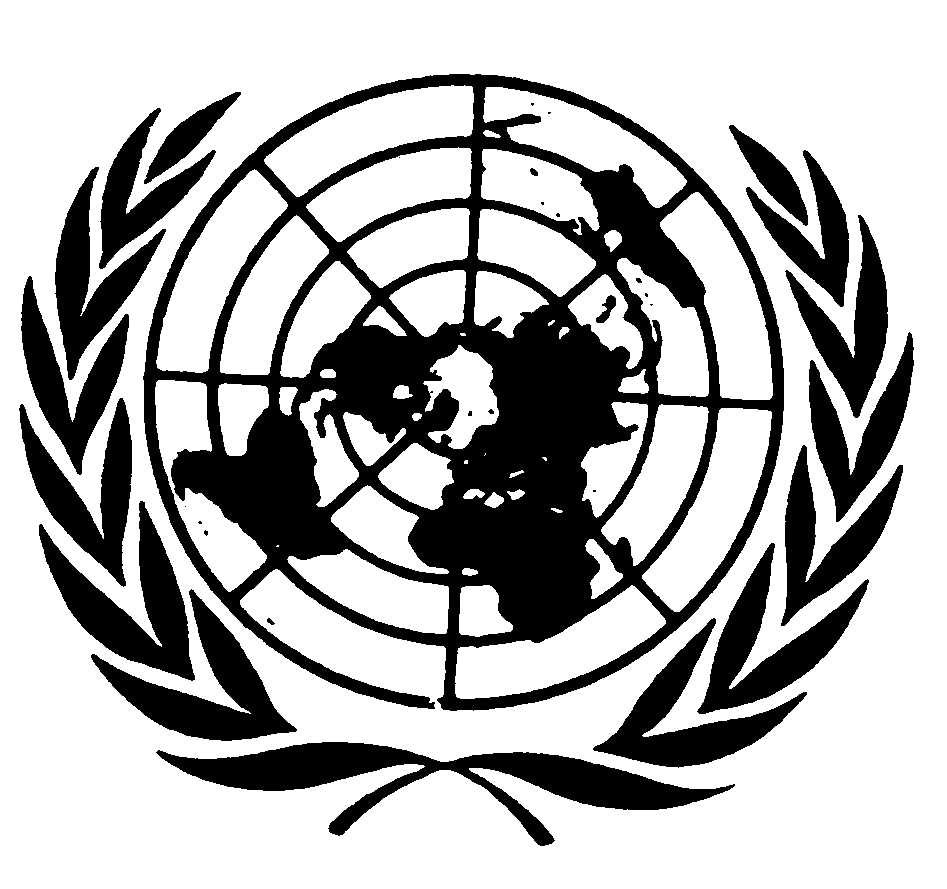 Paragraphe 6.4.3.5, lire :« 6.4.3.5	La distance X prévue au paragraphe 5.12 ci-dessus séparant la tangente Y et la ligne de référence déplacée est mesurée. ».E/ECE/324/Rev.1/Add.16/Rev.5/Amend.3/Corr.1−E/ECE/TRANS/505/Rev.1/Add.16/Rev.5/Amend.3/Corr.1E/ECE/324/Rev.1/Add.16/Rev.5/Amend.3/Corr.1−E/ECE/TRANS/505/Rev.1/Add.16/Rev.5/Amend.3/Corr.117 janvier 2020